практическая  РАБОТА № 3Приготовление и оформление мучных кондитерских изделий из песочного и теста(время выполнения работы 8 часов)Цель: закрепление теоретических знаний на практике; отработка практических навыков по приготовлению мучных кондитерских изделий из песочного и тестаСмотрите видео файлыhttps://www.youtube.com/watch?v=aj6uz5crH3A  Песочное кольцо с орешками,два вида.Рецепт : 250 гр.сливочного маргарина или масла. 140 гр сахарной пудры, 1 яйцо, щепотка соли, 1 чай.ложка разрыхлителя теста, ванилин, 400 гр.муки, Для украшения : 1 яйцо, ореховая крошка, Для украшения,второй вид : сахарная помадка-глазурь, ореховая крошка.https://www.youtube.com/watch?v=inazFq2MJaI   Печенье курабье и валентинки.Рецепт теста : 200 гр. сливочного масла , 100 гр. сахарной пудры, 2 белка, 300 - 320 гр. муки, соль, ванилин. Температура выпечки 220 градусов : выпекаем 15 - 20 мин.https://www.youtube.com/watch?v=vJZ9tujaV6Y  Кекс "Столичный" по ГОСТу, (штучный ).Рецепт  на Кекс столичный: 140 гр. яйца (3 яйца × 55 гр. со скорлупой), 175 гр. слив. масла, 175 гр. изюма (мелкого), 175 гр. сахара (на палец не полный стакан ем.250 мл.), 0.5 ч. ложки разрыхлителя, щепотка соли, ванилин, 240 гр. муки (1 стакан + 2/3 стакана ем. 250 мл.) Размер формы : верхний диаметр 8 см. нижний диаметр 5.5 см. высота 3 см. Температура выпечки 200 - 210 градусов, время выпечки 30 -35 мин.https://www.youtube.com/watch?v=NPFkH7Z0VPk    пирожное Песочная ПОЛОСКА С ПОВИДЛОМ Рецепт: 310 гр. сливочного масла, 210 гр. сахарной пудры, 75 гр. яйца (1,5 шт), 10 гр. разрыхлителя, 1 ч. л. ванильного сахара, щепотка соли, 500-520 гр. муки. Начинка: 500 гр. повидла. Температура выпечки 190-200 градусов, Время выпечки 12-15 мин.Задание: (готовите только одно изделие, смотрите всё):1.Приготовить песочное тесто  и  печенье: «Круглое» и «Звездочка»2. Приготовить «Кекс столичный» или Песочное кольцо3.Провести бракераж готовых  хлебобулочных изделий.4. Составить отчётРецептура изделийРасчет продуктов на 1 изделие дан в граммах нетто1  - масса теста одного изделияНеобходимые посуда, инвентарь, инструменты:Кастрюли, сито, скалка, миксер, лопатка, кондитерские листы, весёлка, ножи, ложки, кондитерские мешки с набором трубочек, десертные тарелки, мясорубка, марля, бумажные салфетки.Последовательность выполнения работы:1.Взвесить  продукты и подготовить рабочее место.2. Подготовить продукты: муку, сахар – песок, рафинадную  пудру – просеять; яйца промыть, освободить от скорлупы, процедить, изюм перебрать, промыть, обсушить, джем  (повидло) – уварить с сахаром до влажности 26 %.3. Приготовить песочное тесто для печенья «Круглое»: сливочное масло соединить с  рафинадной пудрой, взбивать 5 мин; подготовленные яйца, соль, ванилин перемешать и ввести во взбитое масло; муку смешать с пищевой содой, засыпать во взбитую массу и быстро замесить тесто.4.Приготовить песочную крошку, для чего отелить  от песочного теста 1/10 часть, охладить, охладить, добавить немного муки, перемешать и протереть через частое сито.5. Приготовить и выпечь п/ф печенья «Круглое»: на столе, посыпанном мукой, раскатать тесто в пласт 5 – 6 мм, поверхность смазать яйцом, посыпать охлажденной песочной крошкой; через 20 мин вырезать заготовки круглой выемкой диаметром 4 см, уложить их на сухой кондитерский лист и выпекать при Т 230 – 240 ˚С в течение 10 мин.6. Приготовить песочное тесто для печенья «Звёздочка»: сливочное масло взбивать с рафинадной пудрой 6 – 8 мин, ввести молоко, смешанное с яйцом, ванильной пудрой, перемешать, взбивать ещё 8 мин; всыпать муку с пищевой содой и быстро замесить тесто.7. Приготовить и выпечь полуфабрикат печенья «Звёздочка»: кондитерский мешок с резной трубочкой диаметром 1,5 см наполнить тестом; заготовки разместить на сухом кондитерском листе рядами на расстоянии 1,5 – 2 см друг от друга; на середину каждой заготовки положить изюминку или цукат; выпекать при Т 230 -240 ˚С до готовности.8. Приготовить бисквитное тесто основным способом ( с подогревом): яйца соединить с сахаром, подогреть на водяной бане при помешивании до Т 40 – 45 ˚С , взбить до получения пышной массы с устойчивым рисунком; в массу, увеличенную в объеме в 2,5 – 3 раза, ввести муку, эссенцию и аккуратно перемешать в течение 15 секунд.9. Приготовить рулет с джемом: приготовленное тесто выложить слоем 0,5 – 1 см на кондитерский лист, выстланный бумагой, поверхность разровнять  и  выпекать  в течение 10 – 15 мин при Т 200˚ С; с выпеченного бисквита снять бумагу, поверхность смазать джемом, завернуть изделие  в рулет, положить швом вниз, после укрепления структуры посыпать рафинадной пудрой.10. Приготовить бисквитное тесто для печенья «Ленинградское»: яйца соединить с рафинадной пудрой, взбить вначале при малых, а затем при больших  оборотах до увеличения объема в 2,5 – 3 раза и получения пышной консистенции; добавить эссенцию, аккуратно всыпать муку и перемешать в течение 15 с.11. Приготовить печенье «Ленинградское»: тестом наполнить кондитерский мешок с гладкой трубочкой диаметром 1 см и отсадить круглые лепешки диаметром 2, 5 см на кондитерский лист, выстланный бумагой; лепешки посыпать сахаром – песком, подсушить в течение 1,5 – 2 ч, выпекать при Т  180˚С .12. Приготовить тесто для кекса «Столичный»: сливочное масло соединить с сахаром – песком и взбить в течение 5 – 10 мин до пышного состояния; в яйца или меланж добавить соль, углекислый аммоний, эссенцию и всё перемешать; полученную смесь ввести во взбитое масло с сахаром – песком, добавить изюм, всыпать муку, быстро замесить тесто.13. Выпечь кекс «Столичный»: конические гофрированные формочки смазать маслом, заполнить приготовленным тестом по 91 г, выпекать в течение 20 мин при Т 200 – 210 ˚С , готовые кексы вынуть из формочек, охладить, посыпать рафинадной пудрой.14. Оформить изделия для подачи. Рулет разрезать на порционные кусочки, положить на тарелки, печенья  -  в вазочки или на тарелки с бумажной салфеткой.15. Продегустировать изделия и дать оценку их качества по нижеприведенной форме.16. Оформить отчет о проделанной работе.17. Убрать рабочее место, посуду Требования к качеству изделий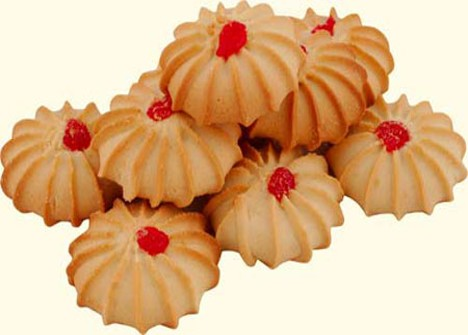 18. Прислать фото с изделием на руках в контакте https://vk.com/id145858946 Расима ИсанбердинаИли на эл.почту rasima.korobova@mail.ru                                   изделиясырьеПеченье «Круглое»Печенье «Звёздочка»Кекс «Столичный»Мука пшеничная56048123,3Пудра рафинадная180260Яйцо, шт.½ 2Масло сливочное37014017,5Пудра ванильная0,020,02разрыхлитель220,07соль220,07молоко72Изюм (цукаты)5017,5Сахар - песок17,5меланж14эссенция0,07Масса полуфабриката14111191Пудра рафинадная на обсыпку0,8выход1000100075Название изделияВнешний видцветвкусзапахКонсистенцияОценка за приготовлениезамечанияПеченье «Круглое»Форма круглая, края ровные, поверхность посыпана крошкойЗолотистый или светло - коричневыйсладкийванилинаСухая, без закала, при надавливании крошитсяПеченье «Звёздочка»Форма в виде звёздочки, на поверхности в середине изюмзолотистыйсладкийванилинарассыпчатаяКекс «Столичный»Форма усеченного конуса или цилиндрическая, на выпуклой поверхности сахарная пудра, Боковые стороны светло – коричневые, поверхность белая, на разрезе мякиш желтыйСладкий с привкусом изюмаМякиш плотный, легко ломается, на разрезе равномерно распределен изюм